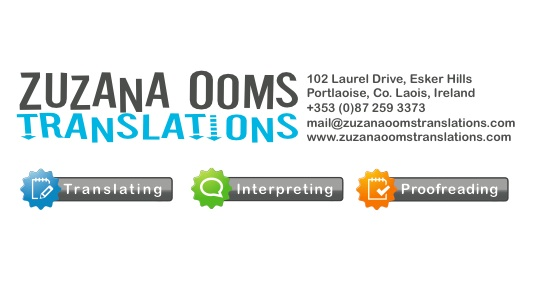 Freelance Translator, Interpreter, Proofreader, Linguist, Localization SpecialistMain language combinations Japanese-English, Japanese-German, English-Slovak, English-Czech, Russian-English, German-Russian & otherHighly professional, experienced linguist, translator, interpreter and localization specialist with hands-on inside experience across many sectors. Passionate, accurate and customer oriented person with strong focus on individual details on project-by-project basis. I can offer an experience in connection to languages, whether translating, interpreting, using for enabling companies and clients to communicate for over 13 years.Sex:     female

Date and Place of birth:         07.05.1976, Bratislava, ex. Czechoslovakia

Current Address: 102 Laurel Drive, Esker Hills, Portlaoise, co. Laois, Ireland

Nationality:     Slovak

Mother tongue:           Slovak / Czech

Foreign languages:    fluent: English, German, Italian, Japanese, Russian, read and speak: French, basic: Korean & Latin

Mobile: +353-87259 3373

Tel:      +353-57-8688964

Fax: N/A

Main Email: info@zuzanaoomstranslations.com

Secondary Email: ooms.zuzana.translations@gmail.comWeb page:  www.zuzanaoomstranslations.com 

MSN: zooms

Skype: ooms.zuzana.translations

Yahoo messager:        N/A

ICQ: N/A

Education:       
High School Srobarova, Kosice, Slovak Republic – language studies : English, German 1990-1994

Vienna University – Japanese and Korean studies, 1994-2000

Kyoto Royal University – exchange program QUINEP focus on Japanese language, culture, economics and technology 1997-1998Kyoto Royal University – Research for diploma thesis “Beginnings of woman in Kendo, as a classical male sport".

Working Experience:

  Kuoni

  Dell Computers

  Apple Computers Ltd.

  Business Objects

  Google

  ORF1

  Wealth Options

  Austria Card

  Wordtrans.org

  My Rhyme

  Cosmic Global

  Global Change

  Rose Translations  Esoon Translations Services USA Nordexpansion QuickSec Translations Prematrans Transperfect
Daily average output: 8000 words

Software used:  SDL Trados Studio 2009 Plus, Passolo, Idiom Wordserver Desktop Workbench, Adobe CS4 Suite, MS Office (Vista)

Areas of expertise: patents, biomedicine, biochemistry, medicine, technical and medical translations, IT, Software, tourism, marketing, literature